Publicado en Llívia el 21/05/2020 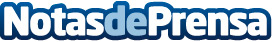 El Restaurant Esquirol adopta medidas de prevención y seguridad antes de su reaperturaEl establecimiento ubicado en Llívia, prevé abrir de nuevo sus puertas durante el mes de junioDatos de contacto:EDEON MARKETING SLComunicación · Diseño · Marketing931929647Nota de prensa publicada en: https://www.notasdeprensa.es/el-restaurant-esquirol-adopta-medidas-de Categorias: Nutrición Cataluña Turismo Restauración http://www.notasdeprensa.es